Table S1: Summary of the samples collected and processed in this study for Symbiodiniaceae cell density and viability (Figure 2), culturing, and community composition based on the internal transcribed spacer-2 (ITS-2) region of rDNA (Figure 3). Pocillopora spp. = Pocillopora species complex; Porites lobata spp. = Porites lobata species complex.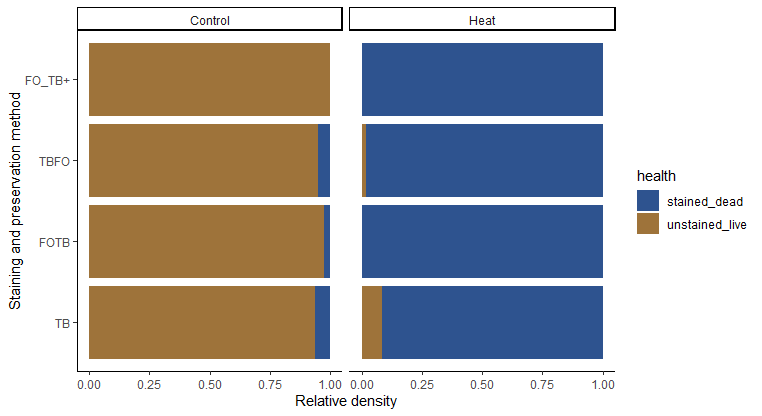 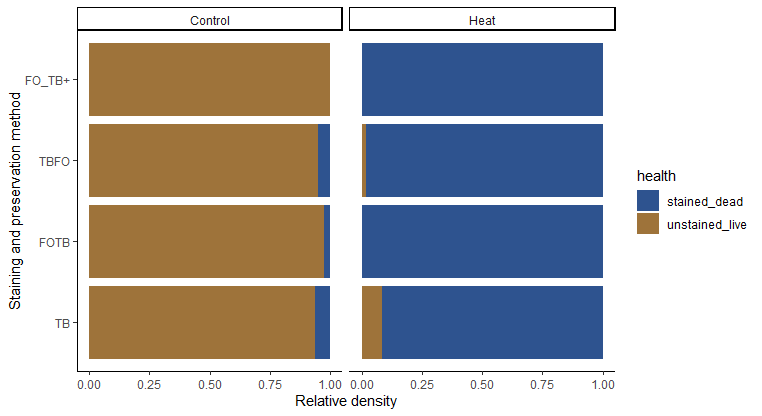 Figure S1: Hemocytometry with trypan blue stain accurately differentiates live and dead Symbiodiniaceae cells that were fixed in 10% formalin. We conducted a replicated experiment to confirm that hemocytometry of formalin-fixed samples in conjunction with the trypan blue stain assay accurately parses dead and live Symbiodiniaceae cells. Cultures of three Symbiodiniaceae strains (Breviolum sp. Mf1.5b, Symbiodinium microadriaticum, and Fugacium kawagutii) were sampled and half of each sample was kept at room temperature (Control) or exposed to 80˚C for one hour (Heat) similar to (Franklin et al., 2006). The following staining and preservation methods were tested: FO_TB+: immediately fixed in 10% formalin and stained with trypan Blue after 48 hours; TBFO: First stained with trypan blue and fixed with formalin after five minutes; FOTB: Fixed with 10% formalin and stained with trypan blue immediately afterward; TB: Stained with trypan blue and not fixed. The fraction of live Symbiodiniaceae cells differed between the heat and control treatment (two-way ANOVA: df=1, F=1263.5, p<0.001) but not between staining and preservation methods (df=3, F=0.2, p=0.889). These results indicate that preservation with 10% formalin and staining with trypan blue is an appropriate method for quantifying live and dead Symbiodiniaceae cells. Table S2: Results of pairwise Dunn tests on Symbiodiniaceae cell densities between species, sediment and water samples (Figure 2). We controlled for false positives with the Benjamini-Hochberg procedure. Significant p-values (<0.05) are bolded. Overall Kruskal-Wallis test results: chi-squared=85.2132, df=10, p-value=0. Included samples (and sample sizes) for each sample type are as follows: Obligate corallivores (Obl): Amanses scopas, AMSC (7); Chaetodon lunulatus, CHLU (8); Chaetodon ornatissimus, CHOR (14); Chaetodon reticulatus, CHRE (11). Facultative corallivores (Fac): Chaetodon pelewensis, CHPE (8); Chaetodon citrinellus, CHCI (6); and Chlorurus spilurus CHSP (8). Grazer/Detritivores (Gra): Ctenochaetus flavicauda, CTFL (8); and Ctenochaetus striatus, CTST (6). Sediment and water (Env): Sediment, SED (12); Water, WAT (12).Table S3: Mean relative abundances of genes associated with five Symbiodiniaceae genera identified in this study per sample type (e.g., Amanses scopas feces) and overall sample category (e.g., obligate corallivores) (Figure 3). Included samples (and sample sizes) for each sample category are as follows: Corals: Acropora hyacinthus, ACR (11); Pocillopora spp. = Pocillopora species complex, POC (12); Porites lobata spp. = Porites lobata species complex, POR (12). Obligate corallivores: Amanses scopas, AMSC (7); Chaetodon lunulatus, CHLU (8); Chaetodon ornatissimus, CHOR (14); Chaetodon reticulatus, CHRE (11). Facultative corallivores: Chaetodon pelewensis, CHPE (8); Chaetodon citrinellus, CHCI (6); and Chlorurus spilurus CHSP (8). Grazer/Detritivores: Ctenochaetus flavicauda, CTFL (6); and Ctenochaetus striatus, CTST (6). Sediment and water: Sediment, SED (12); Water, WAT (7).Table S4: Results from pairwise PERMANOVA tests on Symbiodiniaceae community composition at the genus level, based on Bray-Curtis distances (Figure 3). Samples were randomly subsampled from each sample category (n=12 each, see Supplementary Materials for sample names). We controlled for false positives with the Benjamini-Hochberg procedure. Significant p-values (<0.05) are bolded. Overall test results: df=6, F=17.3, R2=0.58, p=0.001 (PERMANOVA). Acropora: Acropora hyacinthus; Pocillopora spp. = Pocillopora species complex; Porites lobata spp. = Porites lobata species complex.Figure S2: The communities of Symbiodiniaceae in obligate corallivore (coral-eating animal) feces are most similar to the communities of Symbiodiniaceae in two locally abundant coral species. Relative abundance of hits to a given Symbiodiniaceae genus in corals, obligate corallivore feces, facultative corallivore feces, grazer/detritivore feces, and reef-associated sediment and water (all included samples had >1,000 reads). 	Each bar represents one fecal sample from one fish or coral individual, or a separate sediment or water sample. Included samples (and sample sizes) for each sample category in the figure are as follows: Corals: Acropora hyacinthus, Acropora (11); Pocillopora species complex, Pocillopora (12); Porites lobata species complex, Porites (12). Obligate corallivores: Amanses scopas, AMSC (7); Chaetodon lunulatus, CHLU (8); Chaetodon ornatissimus, CHOR (14); Chaetodon reticulatus, CHRE (11). Facultative corallivores: Chaetodon pelewensis, CHPE (8); Chaetodon citrinellus, CHCI (6); and Chlorurus spilurus CHSP (8). Grazer/Detritivores: Ctenochaetus flavicauda, CTFL (6); and Ctenochaetus striatus, CTST (6). Sediment and water: Sediment, SED (12); Water, WAT (7). For data used see Additional file 2.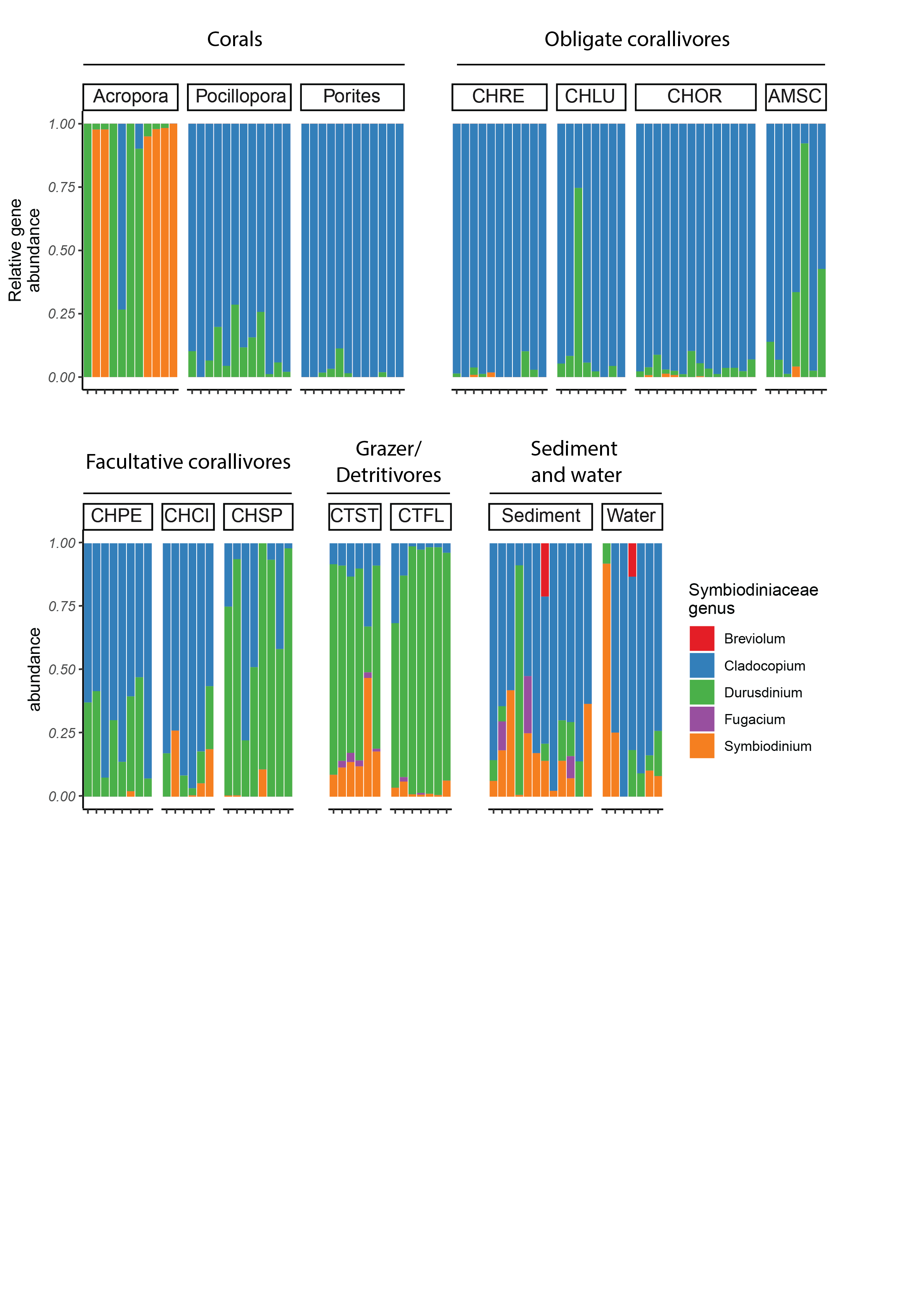 Table S5: Overview of values used in bootstrap estimate of reef-scale Symbiodiniaceae dispersal (Figure 4). Fecal samples were used to calculate mean densities of live Symbiodiniaceae cells and mean fecal densities. Fish densities were calculated from the MCR LTER dataset (http://mcrlter.msi.ucsb.edu/cgi-bin/showDataset.cgi?docid=knb-lter-mcr.6 accessed February 14, 2020). Data on fecal pellet sizes and egestion rates were collected during in situ fish follows. Obl: obligate corallivore; Fac: facultative corallivore. See Supplementary Methods for additional details.Sample category and typeCodeSymbiodiniaceae cell density & viabilitySymbiodiniaceae cell density & viabilitySymbiodiniaceae cell density & viabilitySymbiodiniaceae culturingSymbiodiniaceae culturingSymbiodiniaceae culturingSymbiodiniaceae community composition (>1,000 ITS-2 reads)Symbiodiniaceae community composition (>1,000 ITS-2 reads)Symbiodiniaceae community composition (>1,000 ITS-2 reads)Sample category and typeCodeBack reefFore reeftotalBack reefFore reeftotalBack reefFore reeftotalObligate corallivoresAmanses scopasAMSC077066077Chaetodon lunulatusCHLU718516718Chaetodon ornatissimusCHOR681467136814Chaetodon reticulatusCHRE381137103811Category sum162440142135162440Facultative corallivoresFacultative corallivoresChaetodon citrinellusCHCI606606606Chaetodon pelewensisCHPE088044088Chlorurus spilurusCHSP088088088Category sum616226121861622Grazer/detritivoresCtenochaetus flavicaudaCTFL088088077Ctenochaetus striatusCTST606---606Category sum68140886713Sediment and waterSedimentSED6612---6612WaterWAT6612---347Category sum121224---91019CoralsAcropora hyacinthusACR------6511Pocillopora spp.POC------6612Porites lobata spp.POR------6612Category sum------181735Species comparisonSpecies dietsZ statisticAdjusted p-valueAMSC - CHLUObl - Obl-1.670.0771AMSC - CHORObl - Obl-1.520.0978AMSC - CHREObl - Obl-2.100.0363CHLU - CHORObl - Obl0.360.3961CHLU - CHREObl - Obl-0.330.4005CHOR - CHREObl - Obl-0.770.2880AMSC - CHCIObl - Fac0.190.4494AMSC - CHPEObl - Fac-0.460.3640AMSC - CHSPObl - Fac1.750.0683CHLU - CHPEObl - Fac1.250.1516CHLU - CHSPObl - Fac3.540.0007CHOR - CHPEObl - Fac1.060.1996CHOR - CHSPObl - Fac3.640.0005CHRE - CHSPObl - Fac4.140.0001AMSC - WATObl - Env3.090.0032AMSC - SEDObl - Env2.390.0213CHLU - WATObl - Env5.110.0000CHLU - SEDObl - Env4.380.0000CHOR - WATObl - Env5.530.0000CHOR - SEDObl - Env4.680.0000CHRE - WATObl - Env5.950.0000CHRE - SEDObl - Env5.150.0000AMSC - CTFLObl - Gra2.200.0306AMSC - CTSTObl - Gra2.160.0323CHLU - CTFLObl - Gra4.000.0002CHLU - CTSTObl - Gra3.830.0003CHOR - CTFLObl - Gra4.160.0001CHOR - CTSTObl - Gra3.910.0002CHRE - CTFLObl - Gra4.640.0000CHRE - CTSTObl - Gra4.370.0000CHCI - CHLUFac - Obl-1.790.0646CHCI - CHORFac - Obl-1.660.0762CHCI - CHREFac - Obl-2.210.0311CHPE - CHREFac - Obl-1.680.0777CHCI - CHPEFac - Fac-0.630.3296CHCI - CHSPFac - Fac1.490.1021CHPE - CHSPFac - Fac2.290.0265CHCI - WATFac - Env2.730.0088CHCI - SEDFac - Env2.060.0388CHPE - WATFac - Env3.740.0004CHPE - SEDFac - Env3.000.0041CHSP - WATFac - Env1.230.1543CHSP - SEDFac - Env0.500.3619CHCI - CTFLFac - Gra1.910.0528CHCI - CTSTFac - Gra1.900.0524CHPE - CTFLFac - Gra2.750.0086CHPE - CTSTFac - Gra2.660.0101CHSP - CTFLFac - Gra0.460.3691CHSP - CTSTFac - Gra0.550.3570WAT - SEDEnv - Env-0.820.2772CTFL - WATGra - Env0.720.3000CTFL - SEDGra - Env-0.010.4968CTST - WATGra - Env0.530.3557CTST - SEDGra - Env-0.140.4625CTFL - CTSTGra - Gra0.120.4608SpeciesCodeSymbiodiniaceae genusSymbiodiniaceae genusSymbiodiniaceae genusSymbiodiniaceae genusSymbiodiniaceae genusSpeciesCodeSymbiodiniumBreviolumCladocopiumDurusdiniumFugaciumCoralsAcropora hyacinthusACR0.530.000.080.390.00Pocillopora spp.POC0.000.000.890.110.00Porites lobata spp. POR0.000.000.980.020.00Obligate corallivoresAmanses scopasAMSC0.010.000.720.270.00Chaetodon lunulatusCHLU0.000.000.870.130.00Chaetodon ornatissimusCHOR0.000.000.960.040.00Chaetodon reticulatusCHRE0.000.000.980.020.00Category average0.000.000.910.090.00Facultative corallivoresChaetodon citrinellusCHCI0.080.000.810.110.00Chaetodon pelewensisCHPE0.000.000.720.280.00Chlorurus spilurusCHSP0.010.000.260.730.00Category average0.030.000.580.390.00Grazer/detritivoresCtenochaetus flavicaudaCTFL0.030.000.080.890.00Ctenochaetus striatusCTST0.180.000.140.660.02Category average0.100.000.110.780.01Sediment and seawaterSedimentSED0.150.020.660.130.04WaterWAT0.190.020.700.080.00Category average0.170.020.680.110.02ComparisonsR2Adjusted p-valueObligate corallivore vs Facultative corallivore0.200.025Obligate corallivore vs Grazer/detritivore0.800.002Obligate corallivore vs Sediment and water0.140.020Obligate corallivore vs Acropora hyacinthus0.490.002Obligate corallivore vs Pocillopora spp.0.030.431Obligate corallivore vs Porites lobata spp.0.110.129Facultative corallivore vs Grazer/detritivore0.500.002Facultative corallivore vs Sediment and water0.090.117Facultative corallivore vs Acropora hyacinthus0.320.002Facultative corallivore vs Pocillopora spp.0.160.049Facultative corallivore vs Porites lobata spp.0.390.002Grazer/detritivore vs Sediment and water0.510.002Grazer/detritivore vs Acropora hyacinthus0.260.014Grazer/detritivore vs Pocillopora spp.0.820.002Grazer/detritivore vs Porites lobata spp.0.900.002Sediment and water vs Acropora hyacinthus0.280.002Sediment and water vs Pocillopora spp.0.140.006Sediment and water vs Porites lobata spp.0.250.002Acropora hyacinthus vs Pocillopora spp.0.490.002Acropora hyacinthus vs Porites lobata spp.0.570.002Pocillopora spp. vs Porites lobata spp.0.330.009SpeciesDietLive Symbiodiniaceae density (cells g-1)Live Symbiodiniaceae density (cells g-1)Live Symbiodiniaceae density (cells g-1)Fecal pelletsize (cm)Fecal pelletsize (cm)Fecal pelletsize (cm)Fecal sampledensity (g cm-1)Fecal sampledensity (g cm-1)Fecal sampledensity (g cm-1)Fish density (individuals 250 m-2)Fish density (individuals 250 m-2)Fish density (individuals 250 m-2)Egestion rate (h-1)Egestion rate (h-1)Egestion rate (h-1)SpeciesDietLive Symbiodiniaceae density (cells g-1)Live Symbiodiniaceae density (cells g-1)Live Symbiodiniaceae density (cells g-1)Fecal pelletsize (cm)Fecal pelletsize (cm)Fecal pelletsize (cm)Fecal sampledensity (g cm-1)Fecal sampledensity (g cm-1)Fecal sampledensity (g cm-1)Fish density (individuals 250 m-2)Fish density (individuals 250 m-2)Fish density (individuals 250 m-2)Egestion rate (h-1)Egestion rate (h-1)Egestion rate (h-1)SpeciesDietNmeansdNmeansdNmeansdNmeansdEstimateCHORObl84.56E+063.08E+0665.082.5930.140.0289.883.521.34CHREObl89.22E+061.94E+0624.500.5030.180.0385.252.661.08CHCIFac61.22E+061.78E+0642.751.0340.040.0681.131.540.97